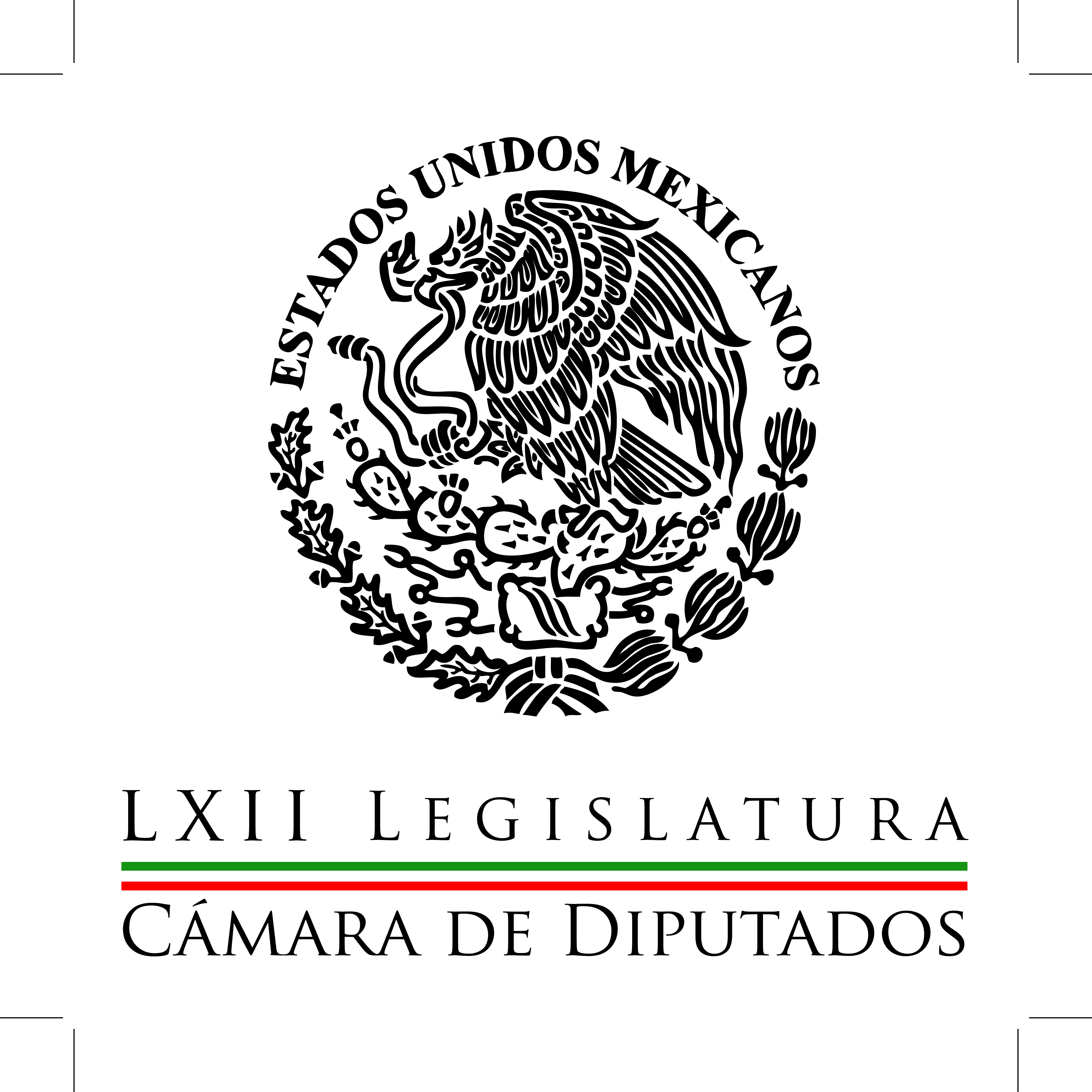 Carpeta InformativaCorte Fin de SemanaResumen: Urge Moreno Rivera capacitar a operadores del sistema penalPresupuesto de egresos 2016 será responsable: BeltronesConfirman reunión de legisladores con funcionarios de PemexVa Anaya por la regeneración del PANCandidatos independientes requieren más experiencia política y social05 de julio de 2015TEMA(S): Trabajos LegislativosFECHA: 05-07-2015HORA: 09:53NOTICIERO: Fórmula onlineEMISIÓN: Fin de SemanaESTACIÓN: InternetGRUPO: Fórmula0Urge Moreno Rivera capacitar a operadores del sistema penalEl diputado Julio César Moreno celebró la entrada en vigor de las reformas en materia de justicia penal para adolescentes, pero urgió a los tres niveles de gobierno a capacitar al personal que operará dicho sistema.El presidente de la Mesa Directiva de la Cámara de Diputados reconoció que las reformas establecen "un sistema eficaz de inserción y reintegración social y familiar de los menores", y las medidas que se impongan "deberán ser proporcionales al delito cometido".Se trata también "de que los adolescentes asuman sus responsabilidades y tengan opciones de vida ajenas a las conductas ilícitas", expuso en un comunicado.No obstante lo que denominó un "gran paso", también urgió a realizar la adecuación de la legislación procesal penal local con respecto al Código Nacional de Procedimientos Penales.Ello en virtud de que a unos meses de la entrada en vigor de la reforma constitucional de junio de 2008, todavía existen entidades que no han iniciado el cambio al nuevo sistema penal acusatorio y oral, por lo que advierten retrasos en la aplicación de la ley y una adecuada justicia.Moreno Rivera reveló que en México 42 por ciento de los reclusos en el país no tienen sentencia, por lo que "la sobrepoblación constituye una bomba de tiempo en muchos centros penitenciarios".México ocupa el sexto lugar mundial con cárceles saturadas y tan sólo en 10 años la población penitenciaria masculina creció en 40 por ciento y la femenina hasta 100 por ciento, añadió.Además, el legislador perredista expuso que los niveles de impunidad que se registran en el país han rebasado 90 por ciento, lo que consideró alarmante.En ese sentido su exhorto a las autoridades, incluidas las secretarías de Defensa Nacional (Sedena) y Marina (Semar), para que instrutan la capacitación de personal policiaco, peritos, ministerios públicos, jueces, magistrados y empleados administrativos de las dependencias encargadas de seguridad e impartición de justicia.TEMA(S): Trabajos LegislativosFECHA: 05-07-2015HORA: 10:03NOTICIERO: Fórmula onlineEMISIÓN: Fin de SemanaESTACIÓN: InternetGRUPO: Fórmula0Presupuesto de egresos 2016 será responsable: BeltronesEl envío a la Cámara de Diputados de la Estructura Programática para la Elaboración del Presupuesto 2016, por parte de la Secretaría de Hacienda, es el paso inicial para la configuración de un presupuesto de egresos responsable, aseguró Manlio Fabio Beltrones.El líder del grupo parlamentario del PRI, advirtió que el presupuesto 2016 se enfocará a un uso eficiente de los recursos públicos para mantener la ruta del crecimiento y la transformación de México ante el complejo panorama internacional.Dijo que la Estructura Programática recibida es de libre acceso, por lo que comienza un sano debate público de un tema de interés general en el que el gobierno del presidente Enrique Peña Nieto está actuando con prudencia, oportunidad y responsabilidad.En la reunión semanal con los vicecoordinadores de la bancada priista, explicó que si bien no tocará a la actual Legislatura la aprobación de dicho presupuesto, se está cumpliendo lo que dispone la Ley Federal de Presupuesto y Responsabilidad Hacendaria para transparentar este proceso.Además de que aporta a los diputados un primer documento indicativo que facilitará el cumplimiento de su responsabilidad constitucional, afirmó el legislador federal del Partido Revolucionario Institucional (PRI)."No se debe olvidar que se trata de una tarea minuciosa y compleja que supone, esta vez, una reingeniería del gasto público basada en un Presupuesto Base Cero que rompe con el ejercicio inercial acostumbrado para generar ahorro, evaluar rendimientos y tener mejores resultados", comentó.En este marco, Beltrones Rivera afirmó que gracias a las reformas económicas, el país ya está mejor preparado para hacer frente al complejo escenario económico internacional.La inflación es menor de tres por ciento, no hay una crisis de la deuda pública y este año México crecerá más que el promedio de la Unión Europea y el doble que el conjunto de países de América Latina, resaltó.Manlio Fabio Beltrones añadió que si bien la expectativa de crecimiento para 2015 es aún insuficiente, sí refleja una tendencia positiva y vislumbra mejores condiciones en el futuro inmediato.TEMA(S): Trabajos LegislativosFECHA: 05-07-2015HORA: 15:18NOTICIERO: Excelsior.com.mxEMISIÓN: Fin de SemanaESTACIÓN: InternetGRUPO: Excélsior0Confirman reunión de legisladores con funcionarios de PemexEl coordinador del PRD en la Cámara de Diputados, Miguel Alonso Raya, informó que los legisladores se reunirán con funcionarios de Pemex para analizar la situación de la empresa productiva del Estado en 2014 y el primer trimestre de 2015.En un comunicado, detalló que en el encuentro los tres directores de Petróleos Mexicanos (Pemex) tendrán que explicar los problemas financieros y operativos por los que atraviesa la empresa.La reunión será con Mario Alberto Beauregard Álvarez, Gustavo Hernández García, y Marco Antonio de la Peña Sánchez; directores Corporativo de Finanzas, Operativo y Jurídico de Pemex, respectivamente.En este caso Alonso Raya dijo que se reunirán con esos funcionarios luego de que la mayoría de los integrantes de la Tercera Comisión no aprobó la comparecencia ante la Comisión Permanente del director General de Pemex, Emilio Lozoya Austin, y del Secretario de Energía, Pedro Joaquín Coldwell.La reunión de los legisladores federales con los directores de Pemex está prevista para el próximo miércoles, a las 17:00 horas./arm/mTEMA(S): Nota InformativaFECHA: 05-07-2015HORA: 10:10NOTICIERO: El Universal onlineEMISIÓN: Fin de SemanaESTACIÓN: InternetGRUPO: El Universal0Va Anaya por la regeneración del PANRicardo Anaya, aspirante a la dirigencia nacional del PAN, afirmó que buscará la regeneración del PAN, para recuperar la confianza de los ciudadanos y convertir al Partido en la alternativa de cambio responsable que México requiere.Al continuar su visita a militantes para recabar firmas que le permitan obtener su registro como candidato, Anaya Cortés comentó que en sus recorridos ha percibido que la gente está cansada de la corrupción de la política y los políticos, por lo que la tarea inmediata es regenerar al partido para buscar la unidad de la militancia y recuperar la confianza de los ciudadanos.Ricardo Anaya indicó que hay una tendencia mundial, que se ha manifestado en muchas democracias, hacia el surgimiento de movimientos críticos contra los partidos y los políticos tradicionales.Reconoció que en México hay un malestar ciudadano respecto a la política, y enfatizó que por eso es urgente poner en marcha la regeneración del PAN, y convertirlo en un instrumento eficaz al servicio de las causas ciudadanas.“En el PAN debemos asumimos como parte de ese movimiento regeneracionista mundial; queremos que el sistema político mexicano funcione mucho mejor, y para ello es indispensable tener un PAN fuerte y renovado. Mi propuesta es trabajar todos los días con todas mis fuerzas para lograrlo”, apuntó./arm/mTEMA(S): InvestigaciónFECHA: 05-07-2015HORA: 16:36NOTICIERO: NotimexEMISIÓN: Fin de SemanaESTACIÓN: InternetGRUPO: Gubernamental0Candidatos independientes requieren más experiencia política y socialEn la pasada contienda electoral estuvieron en campaña un total de 118 candidatos independientes, de los cuales sólo seis obtuvieron la victoria, por lo cual esta figura requiere trabajar más en experiencia política y participación social,Efrén Arellano Trejo, investigador del Centro de Estudios Sociales y de Opinión Pública (CESOP) de la Cámara de Diputados, detalló que uno ganó la gubernatura de Nuevo León, tres serán presidentes municipales (García en Nuevo León, Morelia en Michoacán y Comonfort en Guanajuato), uno se convirtió en diputado federal por Sinaloa, y otro más será diputado local por Jalisco.Asimismo de 118 candidatos independientes, 70 compitieron por una presidencia municipal o jefatura delegacional (60 por ciento), 45 participaron por una diputación local o federal (30 por ciento) y tres para gobernador (dos por ciento).Arellano Trejo analizó la incursión de la nueva figura de participación política conocida como candidaturas independientes.Según el documento de trabajo No. 193, titulado "Origen y balance de las candidaturas independientes", el 73 por ciento de los candidatos independientes que contendieron, obtuvieron menos del 10 por ciento de los votos en el distrito o circunscripción donde compitieron.Además el 17 por ciento obtuvo entre 10 y 20 por ciento de la votación, y sólo uno de cada diez logró porcentajes mayores al 20 por ciento.En el documento se cita que tan solo en el Distrito Federal se registraron 145 aspirantes, 94 para diputados a la Asamblea Legislativa y 51 para jefes delegacionales.En cuanto al proceso federal, se recibieron 122 solicitudes a candidaturas independientes para la Cámara de Diputados, sin embargo, el Instituto Nacional Electoral (INE) sólo aprobó 22.Otro dato sobresaliente es la distribución de candidaturas independientes por entidad federativa, las cuales se concentraron principalmente en cuatro estados: Nuevo León con 23, Distrito Federal y Michoacán con 12, y el Estado de México con 11.Dividido en tres secciones, el documento ofrece una descripción de los candidatos independientes, así como un primer balance de su participación en el proceso electoral realizado el pasado 7 de junio.Entre las conclusiones del autor destacan que para una candidatura independiente se requiere de experiencia política y antecedentes de participación social, ya sea en los partidos políticos o en las organizaciones de la sociedad civil.Además, se ha generado una necesidad inmediata entre la población de que los ganadores a través de esta nueva figura, convivan y satisfagan las expectativas sociales, cumplan con sus promesas de campaña, e interactúen con autoridades surgidas de diversos partidos políticos./arm/m